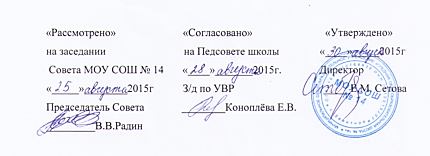                                                  Регламент выбора в муниципальном общеобразовательном учреждении «Средняя общеобразовательная школа № 14» с. Заветное  родителями (законными представителями) обучающихся одного из модулей комплексного учебного курса «Основы религиозных культур и светской этики».Общие положения.        1.1.Настоящий регламент определяет условия и порядок выбора в МОУ СОШ № 14 родителями (законными представителями) обучающихся одного из модулей комплексного учебного курса «Основы религиозных культур и светской этики» (далее – выбор, курс ОРКСЭ).        1.2.Настоящий регламент основывается на законодательстве Российской Федерации, закрепляющем преимущественное право родителей (законныхпредставителей) несовершеннолетних обучающихся на обучение и воспитание своих детей перед всеми другими лицами (часть 1 статьи 44 Федерального закона от 29 декабря 2012 г. № 273-ФЗт»Об образовании в Российской Федерации» (далее – Федеральный закон); право выбора родителями (законными представителями) обучающихся одного из учебных предметов, курсов, дисциплин (модулей), включённых в основную образовательную программу, направленную на получение обучающимися знаний об основах духовно-нравственной культуры народов Российской Федерации, о нравственных принципах, об исторических и культурных традициях мировой религии (мировых религий), или альтернативных им учебных предметов, курсов, дисциплин (модулей) (части 1, 2 статьи 87 Федерального закона). Порядок выбора.        2.1.Предварительный этап. Информирование родителей  (законныхпредставителей) обучающихся о праве на выбор.
         Вопросы организации выбора должны быть рассмотрены  на школьного совета с участием руководителя  МОУ СОШ №  14, классных руководителей классов, в которых должны быть проведены родительский собрания, представителей школьного родительского комитета.          Решением администрации должен быть назначен представитель администрации, ответственный за организацию и проведение выбора – заместитель директора (далее – ответственный).          Не менее чем за неделю до даты проведения родительского собрания классным руководителем или иным лицом по поручению ответственного до родителей (законных представителей) обучающихся должна быть доведена информация о выборе (приложение № 1). Информация может быть передана родителям лично, через обучающихся или дистанционно. Классный руководитель обязан проверить доведение информации до родителей (законных представителей) обучающихся в своём классе и сообщить о результатах ответственному.         При общении классного руководителя с родителями (законнымипредставителями) рекомендуется выявить возможные вопросы, которые могут быть поставлены на родительском собрании и не могут быть разъяснены непосредственно классным руководителем, а так же проблемные ситуации, которые могут возникнуть на собрании. О таких вопросах, проблемных ситуациях следует известить ответственного и по возможности подготовиться к их решению, чтобы ко времени проведения родительского собрания проблемные ситуации были максимально исключены.           При общении с родителями (законными представителями) не допускается склонять их к какому-либо выбору под любыми  предлогами. В случае просьб со стороны родителей (законных представителей) обучающихся «помочь с выбором», «посоветовать» и т. п. они должны быть отклонены со ссылкой на исключительную ответственность родителей за выбор, их преимущественное право на воспитание и обучение детей перед всеми иными лицами, гарантированное законодательством об образовании. Возможен только совет: ориентироваться  на образ жизни, культуру, традиции, принятые в семье, а также на его личные интересы.      2.2.Основной этап. Проведение родительского собрания.      Заранее определяется дата проведения родительских собраний в классах, чтобы эти сведения можно было внести текст информации для родителей (приложение № 1)  Информация о дате родительского собрания с указанием темы собрания должна быть размещена официальном сайте школы не позднее , чем за 7 дней до даты проведения родительского собрания.      Дата проведения родительского собрания не должна изменяться менее чем за 3 дня до назначенной даты собрания, указанной в информации, опубликованной на школьном сайте.     На родительском собрании класса должны быть приглашены и присутствовать : 1) родители (законные представители); 2) ответственный за выбор представитель администрации; 3) классный руководитель; 4) педагоги, которые предусматриваются в качестве учителей по модулям курса ОРКСЭ; 5) представитель школьного родительского комитета; 6) выразившие желание участвовать в собрании официальные представители централизованных религиозных организаций Русской Православной церкви.     Допускается проведение общего собрания родителей (законныхпредставителей) обучающихся нескольких (двух и более) классов. В таком случае протоколы родительского собрания должны быть оформлены по каждому классу на основе личных заявлений родителей   (законныхпредставителей)  обучающихся в каждом классе.      Вести собрание должен ответственный.      Проведение родительского собрания построить по плану:Вводное выступление ответственного по теме собрания.Представление  педагогического работника, который предполагается в качестве учителя по модулю  курса ОРКСЭ.Представление ответственным содержания образования по модулям курса ОРКСЭ.                                 Родителям должны быть последовательно представлены все модули курса ОРКСЭ вне зависимости от предполагаемого выбора родителей.      Представление содержания образования по каждому из модулей курса ОРКСЭ должно включать краткий рассказ о содержании данного модуля, целях и ожидаемых результатах образования, используемом учебно-методическом обеспечении. В представлении учебников следует указать на наличие или отсутствие их экспертизы в соответствующих централизованных религиозных организациях. Следует отметить единую ценностную основу предметной области духовно-нравственной воспитательной направленности, курса ОРКСЭ.Она ориентирована на культуру и традиции народов России, российские общенациональные гражданские ценности и нормы, веротерпимость, уважение национальных и культурных особенностей народов России, семей, права на мировоззренческое самоопределение и свободное культурное развитие, достоинство личности в российском обществе и государстве.      В представлении конфессиональных модулей (не учебников) по религиозным культурам имеют право участвовать , выступать на собрании официальные представители соответствующих религиозных организаций.Ответы на вопросы родителей (законных представителей) обучающихся.Заполнение родителями (законными представителями) личных заявлений (приложение 2).Бланки заявлений должны быть заготовлены заранее розданы на завершающем этапе собрания. Родители  (законные представители) обучающихся  заполняют бланк заявления самостоятельно, от руки. Допускается оформление заявления одним из родителей. Сбор заполненных родителями личных заявлений, проверка правильности их оформления, сверка числа личных заявлений по списку учащихся каждого класса.2.3. Заключительный  этап. Подведение итогов выбора, направление информации о выборе  в органы управления образованием.    По каждому классу должен быть оформлен протокол родительского собрания класса (приложение 3). Данные по выбору в правом столбце указываются в численной форме, с дублированием их с письменной форме в скобках, например: 12 (двенадцать). При отсутствии выбора одного или нескольких предметов (модулей) следует указать в соответствующей строке: 0 (нуль). Протокол должен быть подписан классным руководителем и председателем родительского комитета класса.     В случае отсутствия родителей некоторых  учащихся на собрании и получении от них заявления в более поздние сроки в протокол могут быть внесены изменения  или он может быть переоформлен. Это необходимо сделать до направления данных в органы управления образованием информации в электронном  виде.     Данные протоколы по каждому классу должны соответствовать числу и содержанию личных заявлений родителей в каждом классе.    После сбора всех заявлений на родительских собраниях и добора заявлений от отсутствовавших родителей ответственный оформляет лист сводной информации образовательной организации (приложение 4), который подписывается  директором МОУ СОШ № 14 Е.М.Сетовой и председателем школьного родительского комитета, скрепляется официальной печатью школы.
   В школе по итогам выбора сохраняются: 1) заявления родителей; 2) протоколы родительских собраний; 3) оригинал или копия листа сводной информации. Указанная информация сохраняется в школе не менее 5 лет.                3.3. Особые условия.                3.1.Допускается предварительный сбор заявлений от родителей           (законных представителей) обучающихся, которые могут отсутствовать в период выбора по уважительным причинам. В этом случае ответственный или, по его поручению, классный руководитель должен заранее выявить таких родителей, проинформировать их о выборе, передать им бланки заявлений, проверить их получении, обеспечить сбор правильно оформленных заявлений. Предварительно собранные заявления должны сохраняться у ответственного до проведения родительского собрания. Ответственный должен при необходимости оказать помощь классному руководителю в общении с родителями по вопросам выбора модуля ОРКСЭ, ответах на их вопросы.              3.2. В исключительных случаях допускается изменение выбора родителями         (законными представителями) после подведения итогов родительских собраний и направления информации в органы управления образованием. В этом случае родители должны обратиться к руководителю (директору) школы  лично или с письменным заявлением. Решение об удовлетворении такого заявления принимаются директором школы по согласию с педагогическими работниками, которые предполагаются в качестве учителей  по  модулям курса ОРКСЭ. Изменение выбора должно быть  оформлено новым заявлением от родителей   (законныхпредставителей)  обучающегося, которое также должно сохраняться в школе, вместе с их первоначальным заявлением.                                                                                                                                                                                                        